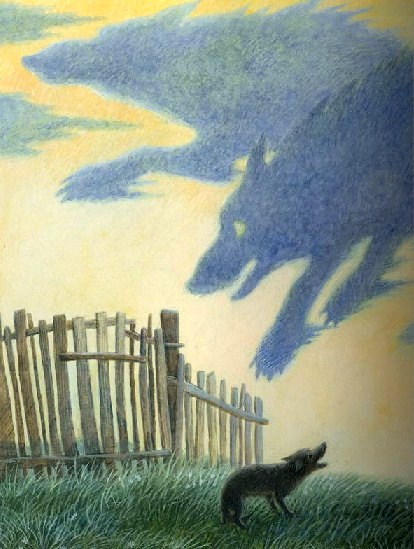 — Собака, что лаешь?— Волков пугаю.— Собака, что хвост поджала?— Волков боюсь.